PROJETO DE LEI Nº 		 DE 2020Considera pessoa com deficiência, para os fins de ingresso na reserva percentual de vagas para o provimento de cargos e empregos públicos, o indivíduo diagnosticado com audição unilateral, e dá outras providências.Art. 1º - Considera-se pessoa com deficiência, para os fins de ingresso na reserva percentual de vagas para o provimento de cargos e empregos públicos, o indivíduo diagnosticado com audição unilateral.Art. 2° - O indivíduo diagnosticado com audição unilateral poderá concorrer aos cargos de empresa nas vagas em que esta estiver legalmente obrigada a preencher com a pessoa com deficiência.Art. 3º - As despesas decorrentes da execução desta lei correrão à conta de dotações orçamentárias próprias.Art. 4º - O Poder Executivo Regulamentará esta Lei no prazo de 60 (sessenta) dias a contar da data de sua vigência.Art. 5° - Esta Lei entra em vigor na data de sua publicação.SALA DAS SESSÕES DA ASSEMBLEIA LEGISLATIVA DO ESTADO DO MARANHÃO, 03 de julho de 2020.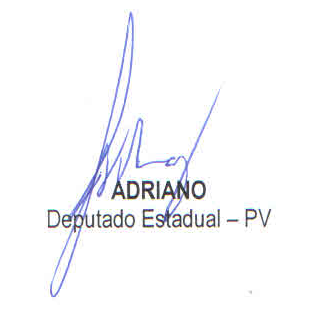 JUSTIFICATIVAInicialmente, verifica-se que conforme o artigo 24, inciso XIV, da Constituição Federal, compete aos Estados legislar sobre proteção e integração social das pessoas portadoras de deficiência. Assim, com base nas premissas aqui emitidas, também cabe ao Estado legislar sobre a matéria que ora se discute.A notícia de que indivíduo com surdez unilateral foi impedido de concorrer em concurso nas vagas destinadas à pessoa com deficiência choca não só pela natureza drástica da medida, mas pela injustiça da mesma. É exatamente por isso que o Judiciário já decidiu que é assegurada, no certame público, a reserva de vagas destinadas a portadores de deficiência auditiva unilateral (Processo 0037801-47.2012.4.01.3400 – 5ª Turma do Tribunal Regional Federal da 1ª Região – relator desembargador federal João Batista Moreira). O presente projeto de lei, portanto, busca incluir o fundamento dessa decisão no corpo da legislação estadual em vigor, a fim de evitar que qualquer interessado tenha que recorrer ao Judiciário para assegurar o direito.A deficiência para fins de reserva de vagas deve ser compreendida como a situação intermediária entre a plena capacidade e a invalidez. É a perda ou anormalidade de uma função que gere incapacidade para o desempenho de uma atividade, dentro do padrão considerado normal para o ser humano (Processo 0037801-47.2012.4.01.3400 – 5ª Turma do Tribunal Regional Federal da P Região - relator desembargador federal João Batista Moreira.)Sabe-se que a perda auditiva implica em prejuízo da audição em qualquer grau que reduza a inteligibilidade da mensagem falada para a interpretação apurada ou para a aprendizagem. Diante desse fato, independe da bilateralidade ou unilateralidade da surdez para que esteja configurada a deficiência. Não há razoabilidade em distinguir as duas, já que ambas proporcionam perda da captação da mensagem falada. A fala, nesses casos, só é perceptível quando a voz é proferida em tom muito alto. Por causa disso, a grande maioria dos sons da vida cotidiana não é perceptível.Assim sendo, ante a motivação exposta, pedimos o voto favorável dos Nobres Membros desta Assembleia, por se tratar de medida de relevante interesse público.